2.2 Hygiène respiratoire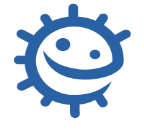 Liens avec le programme nationalCycle 3 : cycle de consolidationSciences et technologiesClasser les organismes, exploiter les liens de parenté pour comprendre et expliquer l’évolution des organismes ;Education morale et civiqueLa responsabilité de l’individu et du citoyen dans l’environnement et la santéSoins du corps, de l’environnement immédiat et plus lointain.Cycles 4 : cycle des approfondissements Sciences de la vie et de la Terre : Le corps humain et la santé : Ubiquité, diversité et évolution du monde microbien ;Mesures d’hygiène, vaccination, actions des antiseptiques et des antibiotiques ;Relier le monde microbien hébergé par notre organisme et son fonctionnement ;Expliquer les réactions qui permettent à l’organisme de se préserver des micro-organismes pathogènes ;Argumenter l’intérêt des politiques de prévention et de lutte contre la contamination ou l’infection.Enseignements pratiques interdisciplinaires : Corps, santé, bien être et sécurité.Education morale et civique : Droits et devoirs des citoyens.Cycles 3  et 4 : Parcours éducatif de santéObjectifs d’apprentissageTous les élèves :comprendront que les microbes peuvent parfois nous rendre malades ;sauront que la prévention de l’infection, lorsqu’elle est possible, vaut mieux que d’avoir à la traiter ;comprendront qu’il faut éviter de transmettre leurs microbes pathogènes aux autres ;apprendront que l’infection peut se transmettre par la toux et les éternuements ;comprendront que le fait de se couvrir la bouche et le nez lorsque l’on tousse ou que l’on éternue peut prévenir la transmission des infections.Durée estimée d’enseignement :50 minutesDescriptionLa section « Transmission des infections » est destinée à enseigner aux élèves comment des gestes d’hygiène simples peuvent limiter la transmission des microbes et des infections.L’hygiène respiratoire fait référence aux gestes simples permettant de limiter la transmission des infections respiratoires et, à l’inverse, comment une mauvaise hygiène respiratoire peut entraîner la propagation des microbes et des maladies.Dans l’activité principale de la section 2.2 sur l'hygiène respiratoire, les élèves observent à une échelle macroscopique à quelle distance les microbes sont projetés lors d’un éternuement et combien de personnes peuvent en être affectées. Au moyen d'une série d'expériences, les élèves apprennent que le fait de se couvrir la bouche quand on tousse ou quand on éternue contribue à prévenir la transmission des infections.L'une des activités complémentaires fait considérer par les élèves la distance qu'un virus peut parcourir en une semaine. Les résultats peuvent être stupéfiants ! L’autre activité demande aux élèves de réfléchir à partir d’une photo sur les avantages et les inconvénients des différentes méthodes pour se couvrir le nez et la bouche lorsque l’on tousse ou que l’on éternue.